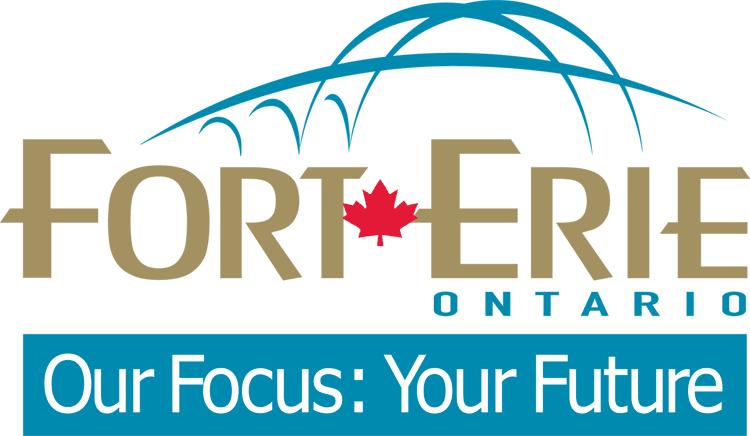 Notice of Public Open House Official Plan Amendment – Affordable HousingThe purpose of this Official Plan Amendment is to recommend specific policy changes that support and encourage a range of housing types and tenures in the Town including: provisions for shared housing; setting a maximum limit on the number of single detached dwellings in large scale developments;  permitting accessory apartments on existing residential properties; and defining “small scale housing” which will create the opportunity for the development of units that are smaller than traditional units. Additionally, the Town will be initiating an Affordable Housing Community Improvement Plan to provide incentives to both developers and non-profit organizations for the creation of affordable rental and ownership units in the Town.   PUBLIC OPEN HOUSEDate:	June 8, 2021Time: 	5 p.m. to 7 p.m.Place:	This will be a virtual meetingWe would like to hear from you: We invite you to attend a Public Open House meeting to learn more about this proposal. We welcome you to attend and take advantage of the opportunity to review the proposal, identify issues, and provide additional information. Residents can participate in a Zoom Public Open House meeting two different ways: 1. Send your comments via e-mail to Lindsay Richardson, Senior Community Planner (lrichardson@forterie.ca) who will provide them to Council.2. Participate in the Zoom meeting (audio/video via web or by telephone) by sending an email to Lindsay Richardson, Senior Community Planner (lrichardson@forterie.ca) to receive information on joining the Zoom meeting. To those who register in advance, further information will be emailed relative to the process for joining and participating in the Zoom Public Open House. Registered participants will be queued in a virtual waiting room, and brought into the meeting one at a time.For additional information, please contactLindsay Richardson, MCIP, RPP, Senior Community Plannerat 905-871-1600 ext. 2504 or at lrichardson@forterie.caORVisit: Let’s Talk Fort Erie at www.letstalkforterie.ca